Teaching and learning sequence summaryEAP unit standard 22751, version 4: Read and process information in English for academic purposesWriters: Jenni Bedford and Breda MatthewsThis sequence is designed for learners preparing for tertiary level study. It is aimed at learners who are learning to read and process complex academic texts for an academic purpose.The teaching and learning sequences will scaffold and prepare students for the summative assessment of this standard. The teaching and learning sequences link to the Dimensions of Effective Practice. Lessons are built around Principles of effective teaching and learning for English language learners. Teachers will also need to make links to relevant Key competencies.Using the teaching and learning sequences.These teaching and learning sequences are intended as a guide to the skills that students will need to develop to meet the requirements of the standard. They provide examples of ways that teachers can support students to acquire these skills. It is important to select only the activities that address your students’ learning needs and not to cover materials and or skills that students have already mastered.  For some students it may be necessary to provide additional tasks to support mastery of specific skills.The topic of this Teaching and Learning Sequence is the Millennium Development Goals. The Millennium Development Goals were replaced by the Sustainable Development Goals in 2016. This teaching and learning sequence focuses on an evaluation of the Millennium Development Goals and leads to a formative assessment on the same topic. Summative assessment tasks could focus on a different aspect or evaluation of the Millennium Development Goals OR be based on the Sustainable Development Goals.Learning tasksWhat is the impact of the teaching and learning?After the learning tasks, students should complete the formative assessment task for unit standard 22751, version 4.After the formative assessment, teachers can identify evidence of students’ learning progress as well as any gaps. Teachers should plan to build on what worked well and to address learning needs by recycling tasks in the teaching and learning sequences.When students are ready, they can complete the summative assessment for unit standard 22751: Read and process information in English for academic purposes.EAP unit standard 22751, version 4: Read and process information in English for academic purposes.Student tasksTeaching and leaning sequence 11.  What do you remember?Look at the pictures below. Each picture matches to one of the eight Millennium Development Goals.Write the name of a MDG next to each picture.2. Jigsaw reading3: Identify the academic purpose Match the academic purpose in the box below to the correct definition. 4. Identify formal and informal writingPut the definitions in the correct place. View the answers of other groups.Change your answers if you want to.5. Bringing it all togetherFollow up activityLook at the text below. Identify the writer’s academic purpose, attitude towards the topic and writing style. What helped you to work this out? The writer’s academic purpose: ………………………………………………………………………………………………………The writer’s attitude to the topic: ………………………………………………………………………………………………………………………………………………………………………Is the writer’s style formal or informal? How do you know?………………………………………………………………………………………………………………………………………………………………………………………………………………EAP unit standard 22751, version 2: Read and process information in English for academic purposes.Student tasksTeaching and learning sequence 21. Four CornersText adapted from Poverty Matters Blog. Retrieved from http://www.guardian.co.uk/global-development/poverty-matters/2012/oct/31/millennium-development-goals-key-datasets2. Literal, implied and inferred3. Trash or treasureThe world is full of information. However, not all of it is useful or accurate. Read the following texts and answer the questions below.Text 1: MDGs for beginners and finishers by Bono http://www.nytimes.com/2010/09/19/opinion/19bono.html?_r=0Text 2: Uneven progress of UN Millennium Goals http://www.bbc.co.uk/news/world-11364717Which of the two texts is most useful to your academic purpose, which is to evaluate progress towards achieving the Millennium Development Goals? Give reasons for your answer.……………………………………………………………………………………………………….……………………………………………………………………………………………………….……………………………………………………………………………………………………….……………………………………………………………………………………………………….……………………………………………………………………………………………………….……………………………………………………………………………………………………….……………………………………………………………………………………………………….……………………………………………………………………………………………………….EAP unit standard 22751, version 2: Read and process information in English for academic purposes.Student tasksTeaching and learning sequence 31. Read and apply: For each text do the following:a. Understanding the text1. Read the text and highlight any words or sections you do not understand.2. Work in your group to find the meaning of any words or sections of the text that group members do not understand.3.  Circle the main point in each paragraph.b. Applying the text to an academic purpose1. Work with your group to fill in the table. 2. Now compare your answers with another group. 3. Come to a final decision on the correct answers.Text 1‘Jeffrey Sachs and the millennium villages Millennium bugs’. http://www.economist.com/blogs/feastandfamine/2012/05/jeffrey-sachs-and-millennium-villagesText 2‘The Big Push’ http://www.economist.com/node/215410012a. Paraphrasing: Verb dictationYour teacher will read each sentence and write the verb only on the board.In pairs, use the verbs as prompts to retell the text.Write the text together.At the end discuss why you need to paraphrase.1. Read the text until you understand its full meaning.2. Underline the main ideas.3. List main ideas and write synonyms or phrases for the key words.4. Reorder and rewrite the text using the alternative synonyms and phrases.5. Include the name of the author and use quote marks for any phrases copied exactly from the source.2b. Paraphrasing practiceIn groups go through the steps of paraphrasing with the text below.Use an A3 sheet of paper to write your paraphrase. Make sure that each person in the group uses a different colored pen. Agree together on what you write but each person is responsible for one sentence. When finished attach their sheet onto a wall and compare your paraphrase with what other groups have done.  Millennium Development Goals and beyond 2015Millions of people’s lives have improved due to concerted global, regional, national and local efforts to achieve the Millennium Development Goals (MDGs), which serve as the foundation for the next global development agenda, according to a new report launched today by UN Secretary-General Ban Ki-moon. The UN report highlights the progress made in achieving the Millennium Development Goals (MDGs) to lift people out of extreme poverty and improve their futures. While many MDG targets have been reached already, the report also underlines that the world is lagging behind on other goals and a final push is vital to achieve the desired results.Retrieved from: https://www.wfp.org/stories/millennium-development-goals-achievements3a. Summarising skillsPossible texts for class activity are listed below. If the second text is used, remove the headings.https://www.brookings.edu/blog/future-development/2017/01/11/how-successful-were-the-millennium-development-goals/http://www.un.org/millenniumgoals/2014%20MDG%20report/MDG%202014%20English%20web.pdf3b. Summarising succinctlyText: http://www.pacific.undp.org/content/pacific/en/home/post-2015/mdgoverview.htmlAcademic purpose: Discuss to what extent the Pacific Islands achieved the MDGs by 2015.Each person in your group has a paragraph from a text.Find the main idea of your paragraph and write one sentence on a strip of paperIn your group, put the statements together and write a summary. Make sure that there is no repetition.In your group, discuss to what extent the text meets the academic purpose. Think about the following:Is the text up to date?Is there evidence to back up the writer’s opinion?Is their more than one point of view given in the text?Is the information in the text based on a reliable source?What else would you need to know in order to answer the academic question effectively?                                                                                                             Now add to the summary by explaining to what extent the text meets the academic purpose.4a. Synthesising: Listening cloze Listen to the text once without writing.As you listen the second time, fill in the missing wordsSynthesising takes the process of summarising one ____________ further. Instead of just restating the important ____________ from text, synthesising involves making connections and combining ____________ and information from two or more sources or ____________ or more viewpoints. This results in a ____________ understanding of text.Synthesising takes the process of summarising one step further. Instead of just restating the important points from text, synthesising involves making connections and combining ideas and information from two or more sources or two or more viewpoints. This results in a greater understanding of text.4b. Supported synthesisingAnalysing the textIn pairs read both texts together.Using a red pen, underline what Ertharin Cousin (text A) and Charles Kenny (text B) disagree on.Highlight the reasons why they disagree.Using a blue pen underline what they agree on.Highlight the reason why they agree in a different colour.Completing the gridPut the comparative connectives from the table below in the correct space.Work in pairs to complete the grid.Join with another pair to compare grids. Add any further information.Comparative connectivesGuided writingIn pairs, use the information from the grid to write the guided text. You must use your own words.Join with another pair to combine your two texts.Put your text on the wall for other groups to critique.According to Cousin (2014) ……………………………………………………………………………………………………………………………………………….He believes this because………………………………………………………….……………………………………………………………………………………….In contrast, Kenny (2015) argues that ………………………………………….……………………………………………………………………………………….He claims that ……………………………………………………………………..……………………………………………………………………………………….However, both agree that ………………………………………………………...……………………………………………………………………………………….Teaching & learning sequenceSkills & knowledgePerformance criteria1.Finding out learners’ prior knowledge of the topic, the academic purpose and academic writing styleIdentifying, analysing and evaluating the relevance of meaning gained from the text to the academic purpose.1.1 Key information is identified, analysed and evaluated to determine its relevance to the academic purpose. Key information includes literal, implied and/or inferredmeaning gained from the text. 3.Transforming information from one form to another.1.2 Relevant information from the text is applied in a form appropriate to the academic purpose and in a manner beyond simple information transfer. Form may include but is not limited to – tabulation, synthesis or summary.Dimension of effective practiceTeaching and learning sequence 1: Finding out learners’ prior knowledge of the topic.Metacognitive promptsExpectationsKnowledge of the learnerEngaging learners with textInstructional strategiesTeaching and learning purposesUse the following learning tasks to activate prior knowledge of the topic and of the academic purpose of the presentation.Student learning outcomes:I know what the eight Millennium Development Goals are.I can understand what an academic purpose isI can identify formal and informal texts Finding out about learners’ prior knowledge1. What do you remember?This activity aims to find out what students already know about the MDGs, and encourages them to think about what they still need to find out. Students work in groups to identify the eight MDGs from the pictures. They write the name of a MDG.Students then share their answers with another group. The purpose is to generate discussion rather than choose the ‘correct’ picture.Using approaches that include listening, reading, speaking and writing2. Jigsaw readingThe aim of this activity is to ensure that all students have an understanding of the MDGs’ and what each MDG involves. If students already have a sound understanding of the MDG/s this task can be omitted.Divide students into groups of eight.  These are the students’ ‘home groups’.Each student then moves to an ‘expert group’ where they receive one of the group cards. In their expert groups, students study their card before returning to their home group and sharing their information.The home group completes the second column of Task 1 with further information about the MDGsIf you do not have enough students for groups of eight, then students can be asked to become experts about more than one MDG.Variation: Students can be asked to match the jigsaw reading cards to the pictures.3. Identify the academic purposeProvide multiple opportunities for authentic language use with a focus on students using academic language.The aim of these activities is to assist students to think about a possible academic purpose for the MDG topic.In pairs or small groups, student match the academic purpose to the definition. 4. Identify formal and informal textsThe aim of these activities is to prepare students for when they need to analyse and evaluate text to determine its relevance to the academic purpose.In small groups students match the cut up definitions. They put these in the correct place in the table.Allow an opportunity for groups to view the answers of others and then change theirs if they need to. Encourage questioning during this e.g. “Why did you put that there?”Elicit further examples of each type of writing to strengthen student understanding.Include opportunities for monitoring and self-evaluation.5. Bringing it all togetherCopy each of the texts twice.Divide students into six groups and give each group one of the texts. Students work on their answers with their group.Each group then works with the other group that has the same text to compare their answers and make joint decisions where there are differencesFollow up activityThis final activity aims to consolidate earlier learning.Students work individually and then share answers in pairsClass feedback should focus on text clues that helped students to work it out.Providing opportunities for reflection and evaluationReflection:Teacher writes the following on the board and gives students one minute for each question to write on 3 post its. Students then post them on the whiteboard and compare their list with others.How many Millennium goals can you remember?How many different academic purposes can you remember?How many differences do you remember between formal and informal writing?How can I build on what students already know and can do?Do I know which students will need extra support?What information has this provided on student learning gaps that need to be addressed?Are my students able to identify and articulate what they have learnt and what they need to learn?What further opportunities for learning do I need to provide?PicturePictures reproduced with kind permission of Teach UNICEFWhat is the name of this goal?What is this goal about?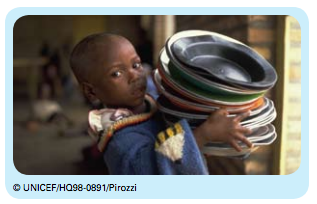 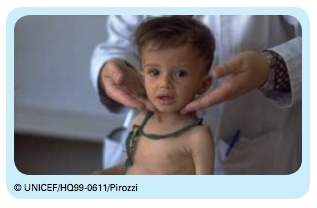 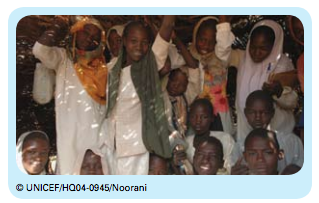 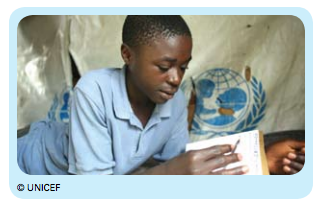 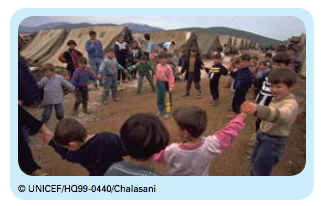 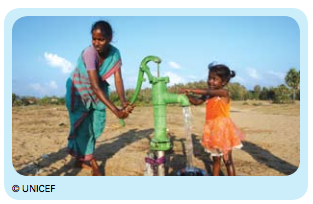 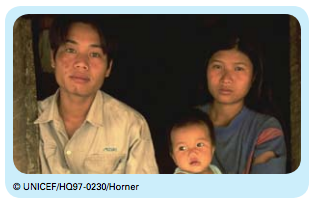 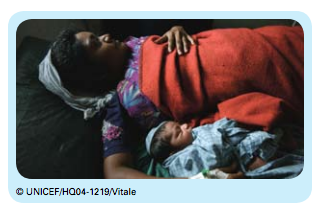 GROUP 1Goal 1: End extreme poverty and hungerReduce the number of people living on less than $1 a day by half and reduce the number of people suffering from hunger by half.Problem: More than 30% of children in developing countries—about 600 million—live on less than US $1 a day.Every 3.6 seconds one person dies of starvation. Usually it is a child under the age of 5.Poverty affects everything!Children living in poverty often become sick because they do not have clean water to drink. When they are sick, they cannot go to school. Without an education, children have fewer choices and opportunities.GROUP 2Goal 2: Achieve universal primary education Make sure that every boy and girl in the world can go to elementary school.Problem:As of 2001 estimates, around 115 million children of primary school age, the majority of them girls, do not attend school.Education is central to children’s rights!When you are educated, you are better able to influence what happens to you. Education gives you choices—and the confidence to take advantage of those choices.GROUP 3Goal 3: Promote gender equality and empower womenWork to make sure that girls can go to school and that women have the opportunity to make choices in their lives. Problem:Two-thirds of the world’s 799 million illiterate adults ages 15 and over are women.Advancing the rights of women and children advances humanity!Some 121 million children are not in school, most of them girls. Yet study after study shows that educating girls is the single-most effective policy to raise overall economic productivity, lower infant and maternal mortality, educate the next generation, improve nutrition, and promote health.GROUP 4Goal 4: Reduce child mortalityReduce the number of deaths of young children by two-thirds.Problem: About 29,000 children under the age of 5 die every day—21 each minute—mainly from preventable causes.These deaths occur mainly in the developing world. An Ethiopian child is 30 times more likely to die by his or her 5th birthday than a child in Western Europe. Two-thirds of deaths occur in just 10 countries.The majority of deaths of children under 5 are preventable!More than 70% of almost 11 million child deaths every year are caused by just six illnesses. Almost 11 million children who die each year could be saved by vaccines, antibiotics, micronutrient supplementation, insecticide-treated bed nets, and improved family care.GROUP 5Goal 5: Improve maternal healthImprove the health of mothers before and just after their babies are born and reduce the number of maternal deaths by three-quarters.Problem:A woman dies from complications in childbirth every minute—about 529,000 each year—the vast majority of them in developing countries.The majority of these deaths are preventable!Access to skilled care during pregnancy, childbirth, and the first month after delivery is key to saving the lives of women and their children.GROUP 6Goal 6: Combat HIV/AIDS, malaria, and other diseases Fight diseases like HIV/AIDS and malaria that can be prevented and treated.Problem:Millions of children are dying needlessly.Malaria kills a child somewhere in the world every 30 seconds. HIV/AIDS, malaria, measles, polio, and tuberculosis threaten the lives of millions of children who would survive and flourish if they lived in better conditions.Research and education can reduce deaths from these diseases!There are measures that are proven to work and to be cost-effective in saving lives including improvements in basic health care.GROUP 7Goal 7: Ensure environmental sustainabilityMake sure that the environment is protected for people now and in the future. Reduce by half the number of people without clean drinking water and sanitation.Problem:A child dies every 15 seconds from disease attributable to unsafe drinking water, deplorable sanitation, or poor hygiene.As of 2002, one in six people worldwide—1.1 billion total—had no access to clean water. About 400 million of these are children. Four of ten people worldwide don’t have access to even a simple latrine.More than 614 million children have to live in dwellings with more than five people per room or that have mud flooring.Providing access to safe drinking water and sanitation for more people is achievable!The world is on track to meet the target for drinking water. When governments are able to treat and dispose of wastewater, it leads to better conservation and less waste of fresh water.GROUP 8Goal 8: Develop a global partnership for developmentHelp to create better, fairer business and trade opportunities that reduce poverty and help everyone in the world. Problem:Many poor countries are in debt to rich countries and cannot develop their economies.Many young people worldwide do not have opportunities to find jobs.Governments, organisations, and businesses can work together!Poor countries must work toward achieving the first seven goals. But to do that, it is necessary for richer countries to give more effective aid, debt relief, and fairer trade rules. Many governments, organisations, and companies are helping poor countries to use new technology to develop their economies. Some countries have already agreed to reduce the amount of debt of the poor countries.to compare and contrastto explainto argueto persuadeto identify problems and solutionsto discussto informAcademic purposeDefinition1.The writer focuses on what is wrong about something and provides ideas on what to do.2.The writer tries to convince the reader to agree with his or her point of view on the topic. 3.The writer covers both sides of an issue and then presents an opinion.4.The writer focuses on what is the same and what is different about a subject.5.The writer focuses on one side of an issue and gives evidence to support either for or against.6.The writer says how or why something happens or has happened. The text may focus on different causes and effects.7.The writer gives information about a topic. The writer uses facts.Formal writing isDefinition ExampleObjective languageIt could be argued that …Concise languageSmith (2006) agrees but considers that the goals require …Formal languagewill, cannot, Informal writing isDefinitionExampleSubjectiveIn my opinion …ImpreciseSmith (2006) also believes this to be true but takes into consideration the fact that the goals require …Informalwon’t, can’t, matesThis type of writing contains unnecessary ideas and words that say the same thing more than once.This type of writing does not use slang, colloquialisms or contractions. It is written for an academic audience, not friends.The writer makes his or her point clear with the minimum number of effective words. The writer does not use extra words that say the same thing twice.This type of writing suggests that the writer is concerned about facts and is not influenced as much by personal feelings or opinions.This type of writing is used to express opinions based on personal values, beliefs or preferences rather than evidence. It often uses first person e.g. I, me, my, mine.This type of writing is personal and often uses words from everyday speech, including contractions, colloquialisms and slang.Text 1Tick the correct answersHow do you know this?Refer to the text in your answer.If you read Bono’s recent column in the New York Times he would have you believe that Ghana’s progress is because of the goals!He further suggests that poor performance in the Congo is due to the financial crises and food shortages. Gasp! Where is my oxygen mask? Have you not heard that Ghana is growing rapidly because of smart economic policies and that Congo is the centre of a war zone, which barely has an economy?Chris Blattman, 2010.Retrieved from http://chrisblattman.com/2010/09/24/mdg-week-only-criticism-of-the-stars-accepted/The academic purpose of this text is toargueinformpersuadeIf you read Bono’s recent column in the New York Times he would have you believe that Ghana’s progress is because of the goals!He further suggests that poor performance in the Congo is due to the financial crises and food shortages. Gasp! Where is my oxygen mask? Have you not heard that Ghana is growing rapidly because of smart economic policies and that Congo is the centre of a war zone, which barely has an economy?Chris Blattman, 2010.Retrieved from http://chrisblattman.com/2010/09/24/mdg-week-only-criticism-of-the-stars-accepted/This text is: formal, or informalobjective or subjectivefactual or emotionalchatty or academichumorous or seriousIf you read Bono’s recent column in the New York Times he would have you believe that Ghana’s progress is because of the goals!He further suggests that poor performance in the Congo is due to the financial crises and food shortages. Gasp! Where is my oxygen mask? Have you not heard that Ghana is growing rapidly because of smart economic policies and that Congo is the centre of a war zone, which barely has an economy?Chris Blattman, 2010.Retrieved from http://chrisblattman.com/2010/09/24/mdg-week-only-criticism-of-the-stars-accepted/This text is:an academic essaya reporta text written for media e.g. news, online blogIf you read Bono’s recent column in the New York Times he would have you believe that Ghana’s progress is because of the goals!He further suggests that poor performance in the Congo is due to the financial crises and food shortages. Gasp! Where is my oxygen mask? Have you not heard that Ghana is growing rapidly because of smart economic policies and that Congo is the centre of a war zone, which barely has an economy?Chris Blattman, 2010.Retrieved from http://chrisblattman.com/2010/09/24/mdg-week-only-criticism-of-the-stars-accepted/The writer is:a supporter of the MDGscritical of the MDGsneutralText 2Tick the correct answersHow do you know this?Refer to the text in your answerThe UN Millennium Development Goals (MDGs) are due to expire in 2015…Results have been mixed, with three of eight targets met but others still way off-track. A great deal of attention is therefore being paid to making as much progress as possible before the 2015 deadline …Introducing the Millennium Development Goals was ambitious and delivering them has proven more challenging than some had hoped, but they have certainly been worthwhile. Successors will be needed, but it would be naive to think that governments and NGOs can make real progress on their own. ….Paula Lucci, (2012). Development goals: everybody’s business Retrieved from http://www.management-thinking.org/content/development-goals-everybody%E2%80%99s-businessThe purpose of this text is to:argueinformpersuadeThe UN Millennium Development Goals (MDGs) are due to expire in 2015…Results have been mixed, with three of eight targets met but others still way off-track. A great deal of attention is therefore being paid to making as much progress as possible before the 2015 deadline …Introducing the Millennium Development Goals was ambitious and delivering them has proven more challenging than some had hoped, but they have certainly been worthwhile. Successors will be needed, but it would be naive to think that governments and NGOs can make real progress on their own. ….Paula Lucci, (2012). Development goals: everybody’s business Retrieved from http://www.management-thinking.org/content/development-goals-everybody%E2%80%99s-businessThis text is  formal, or informalobjective or subjectivefactual or emotionalchatty or academichumorous or seriousThe UN Millennium Development Goals (MDGs) are due to expire in 2015…Results have been mixed, with three of eight targets met but others still way off-track. A great deal of attention is therefore being paid to making as much progress as possible before the 2015 deadline …Introducing the Millennium Development Goals was ambitious and delivering them has proven more challenging than some had hoped, but they have certainly been worthwhile. Successors will be needed, but it would be naive to think that governments and NGOs can make real progress on their own. ….Paula Lucci, (2012). Development goals: everybody’s business Retrieved from http://www.management-thinking.org/content/development-goals-everybody%E2%80%99s-businessThis text is:an academic essaya reporta text written for media e.g. news, online blogThe UN Millennium Development Goals (MDGs) are due to expire in 2015…Results have been mixed, with three of eight targets met but others still way off-track. A great deal of attention is therefore being paid to making as much progress as possible before the 2015 deadline …Introducing the Millennium Development Goals was ambitious and delivering them has proven more challenging than some had hoped, but they have certainly been worthwhile. Successors will be needed, but it would be naive to think that governments and NGOs can make real progress on their own. ….Paula Lucci, (2012). Development goals: everybody’s business Retrieved from http://www.management-thinking.org/content/development-goals-everybody%E2%80%99s-businessThe writer is:a supporter of the MDGscritical of the MDGsneutralText 3Tick the correct answersHow do you know this?Refer to the text in your answerAnother major deficiency of the MDGs is their failure to recognize human rights as essential to any sustainable development strategy. Human rights are not just symbols: they are also tools… The world’s one billion hungry people do not deserve charity: they have a human right to adequate food, and governments have corresponding duties, which are enshrined in international human rights law…Olivier De Schutter, (2010).  Millennium Development Goals Need More Emphasis on Human Rights. Retrieved from Share the World’s Resources.http://www.stwr.org/poverty-inequality/critiquing-the-millennium-development-goals.htmlThe purpose of this text is to:argueinformpersuadeAnother major deficiency of the MDGs is their failure to recognize human rights as essential to any sustainable development strategy. Human rights are not just symbols: they are also tools… The world’s one billion hungry people do not deserve charity: they have a human right to adequate food, and governments have corresponding duties, which are enshrined in international human rights law…Olivier De Schutter, (2010).  Millennium Development Goals Need More Emphasis on Human Rights. Retrieved from Share the World’s Resources.http://www.stwr.org/poverty-inequality/critiquing-the-millennium-development-goals.htmlThis text  is:formal, or informalobjective or subjectivefactual or emotionalchatty or academichumorous or seriousAnother major deficiency of the MDGs is their failure to recognize human rights as essential to any sustainable development strategy. Human rights are not just symbols: they are also tools… The world’s one billion hungry people do not deserve charity: they have a human right to adequate food, and governments have corresponding duties, which are enshrined in international human rights law…Olivier De Schutter, (2010).  Millennium Development Goals Need More Emphasis on Human Rights. Retrieved from Share the World’s Resources.http://www.stwr.org/poverty-inequality/critiquing-the-millennium-development-goals.htmlThis text is:an academic essaya reporta text written for media e.g. news, online blogAnother major deficiency of the MDGs is their failure to recognize human rights as essential to any sustainable development strategy. Human rights are not just symbols: they are also tools… The world’s one billion hungry people do not deserve charity: they have a human right to adequate food, and governments have corresponding duties, which are enshrined in international human rights law…Olivier De Schutter, (2010).  Millennium Development Goals Need More Emphasis on Human Rights. Retrieved from Share the World’s Resources.http://www.stwr.org/poverty-inequality/critiquing-the-millennium-development-goals.htmlThe writer is:a supporter of the MDGscritical of the MDGsneutralHow can we ensure the targets that replace the Millennium Development Goals lead to a future that low-income groups want? These discussions around the post 2015 development agenda are titled ‘The future we want’. It would be nice if it actually was the future that people currently suffering from hunger and other forms of deprivation want. Here are five points to consider and ensure that it is.1. Don’t just set targets. Be clear about how they can be met.The MDGs and their various targets are clear about what they want to achieve (and by when) but say nothing about how......2. Finance: where is it needed, available and, accountable to whom?The MDGs, and the international development targets that preceded them, were set to generate support for aid agencies and development banks – not to ask tougher questions about whether these could deliver on the targets. If the post-MDG discussions on ‘the future we want’ just generate a new list of goals without considering the financial and other mechanisms that support their achievement (even if these are generated by a much broader consultation) it won’t take us very far... Considering and addressing these points now, could lead to a future that everyone wants.David Satterthwaite, (2012). Beyond the Millennium Development Goals. Retrieved from http://www.iied.org/beyond-millennium-development-goalsDimension of effective practiceTeaching and learning sequence 2: Identifying, analysing and evaluating the relevance of meaning gained from the text to the academic purpose.Metacognitive promptsExpectationsKnowledge of the learnerEngaging learners with the textInstructional strategiesKnowledge of the learnerTeaching and learning purposesLiteral, implied and/or inferred meaning gained from the text is identified, analysed and evaluated to determine the relevance to the academic purpose (1.1)Ensuring students know the learning outcomesStudent learning outcomes:I can understand literal, implied and inferred meaning.analyse meaning in textevaluate texts to see if they are relevant to my academic purpose.Finding out the learners’ prior knowledge1. Four CornersThe purpose of this activity is to give students the opportunity to understand key information and decide its relevance to the academic purpose.Use a variation of the Four Corners activity.Place one opening statement in each of the four corners of the room.Give each student a piece of paper with one piece of key information that matches one of the opening statements.Students then circulate to find the opening statement that matches the key information they have been given.While the students are working, observe their progress, making note of what students can and can’t do.When students have chosen their ‘corner’ give them a short time to check that everyone has matched their key information correctly. They can move again if necessary.If necessary provide students with further opportunities to identify key information that is relevant to an academic purpose e.g. highlighting relevant information in a text.Providing multiple opportunities for authentic language use with a focus on learners using academic language2. Literal, implied, inferredThe aim of this activity is to assist students to identify literal and implied meaning in texts, and to make inferences based on their understanding of the texts.Students work through the texts independently, and then share their answers with a partner.Students come to an agreement on the answers and then share their answers with the class.Discuss any differences in answers to reach a consensus.3. Trash or TreasureThe aim of these activities is to assist student to evaluate information in relation to their academic purpose.In pairs students read the two texts and evaluate the texts using the question prompts.Students then form groups of four to review their answers and to decide which text is the most useful for academic purpose.Providing opportunities for reflection and evaluationReflection:Learning log: Students choose one of the starters to complete a learning log.1. What did we practise doing today?2. Complete this sentence:    Evaluate means to ……Do I know which students will need extra support to match key information with relevant supporting detail?What further opportunities can I use to enable students to practise these skills?How can I support students who need further assistance to identify implied and inferred meaning in texts?What information has this sequence provided on student learning and gaps that need to be addressed?Place these in the four corners of the roomAcademic purpose 1Your academic purpose is to discuss the extent of progress towards ending extreme poverty and hunger.Academic purpose 2Your academic purpose is to discuss the extent of progress towards achieving universal primary education. Academic purpose 3Your academic purpose is to discuss the extent of progress towards reducing child mortality. Academic purpose 4Your academic purpose is to discuss the extent to which maternal mortality has been reduced.Key informationSplit this key information into sections to match the number of students in your class.Even at current rates of progress, however, an estimated 1 billion people will live on the equivalent of $1.25 or less a day in 2015. Rising inequality – both within and between many countries – prompts questions about whether development programmes should pay as much attention to the rich as to the poor. However, some argue that the targets set the threshold for progress too low – the hunger target, for example, uses an estimate of the minimum number of calories needed to maintain a sedentary lifestyle. The goal's third target, to "achieve full and productive employment and decent work for all", has received relatively little attention.The number of out-of-school children has fallen to about 60 million, from 108 million in 1990, yet progress has slowed since 2004. Although more children go to school than ever before, critics argue that enrolment is a bad indicator for whether children are learning. An August report from civil society group Uwezo, for example, said that although access to education has expanded in east Africa, the quality of learning has stagnated.The latest UN figures suggest child deaths fell by nearly half between 1990 and 2011, from 12 million to 6.9 million. UN officials say both rich and poor countries have the means to tackle child mortality, as many under-five deaths are caused by largely preventable causes. But, if anything, the past 20 years show sub-Saharan Africa and south Asia moving further apart from the rest of the world in terms of progress. In 2011, 82% of all under-five deaths occurred in these two regions.However, current trends will not meet the MDG target, which aims for a three-quarters reduction in maternal mortality by 2015. This goal also tracks access to reproductive health and the availability of family planning. These issues have long been among global development's most contentious and politically charged debates, though there are signs that family planning is receiving more attention as concern about population growth increases.ExampleIn the 1970s and 1980s … evidence accumulated that, in Africa at least, public investment and foreign aid had produced no perceptible change in productivity, not least because so much of it was stolen.The Economist ‘The big push back’. Retrieved from http://www.economist.com/node/21541001ExampleIn the 1970s and 1980s … evidence accumulated that, in Africa at least, public investment and foreign aid had produced no perceptible change in productivity, not least because so much of it was stolen.The Economist ‘The big push back’. Retrieved from http://www.economist.com/node/21541001ExampleIn the 1970s and 1980s … evidence accumulated that, in Africa at least, public investment and foreign aid had produced no perceptible change in productivity, not least because so much of it was stolen.The Economist ‘The big push back’. Retrieved from http://www.economist.com/node/21541001What is the literal meaning of this text?What is one implied meaning?What can you infer about the writer’s opinion of how aid has been used in Africa? Public investment and foreign aid did not improve productivity in Africa.This was partly because of corruption.Aid has not been used well.Does this information suggest that the MDGs have been:successful                 unsuccessful   ✓           or does not support either point of view?  Does this information suggest that the MDGs have been:successful                 unsuccessful   ✓           or does not support either point of view?  Does this information suggest that the MDGs have been:successful                 unsuccessful   ✓           or does not support either point of view?  Text 1The projects' backers claim extraordinary results: a 700% increase in the use of antimalarial bed nets; a 350% increase in access to safer water; a 368% increase in primary-school meal programmes.The Economist ‘The big push back’. Retrieved from http://www.economist.com/node/21541001Text 1The projects' backers claim extraordinary results: a 700% increase in the use of antimalarial bed nets; a 350% increase in access to safer water; a 368% increase in primary-school meal programmes.The Economist ‘The big push back’. Retrieved from http://www.economist.com/node/21541001Text 1The projects' backers claim extraordinary results: a 700% increase in the use of antimalarial bed nets; a 350% increase in access to safer water; a 368% increase in primary-school meal programmes.The Economist ‘The big push back’. Retrieved from http://www.economist.com/node/21541001What is the literal meaning of this text?What is one implied meaning?What can you infer about the writer’s opinion of these results?Does this information suggest that the MDGs have been:successful                  unsuccessful                   or does not support either point of view?Text 2So far, the project provides little evidence that “big push” development—advancing on all fronts, flags flying—is better than the alternative: gradual, step-by-step changes to remove specific barriers to growth.The Economist ‘The big push back’. Retrieved from http://www.economist.com/node/21541001Text 2So far, the project provides little evidence that “big push” development—advancing on all fronts, flags flying—is better than the alternative: gradual, step-by-step changes to remove specific barriers to growth.The Economist ‘The big push back’. Retrieved from http://www.economist.com/node/21541001Text 2So far, the project provides little evidence that “big push” development—advancing on all fronts, flags flying—is better than the alternative: gradual, step-by-step changes to remove specific barriers to growth.The Economist ‘The big push back’. Retrieved from http://www.economist.com/node/21541001What is the literal meaning of this text?What is one implied meaning?What can you infer about the writer’s opinion of ‘big push’ developments?Does this information suggest that the MDGs have been:successful                       unsuccessful               or does not support either point of view?Does this information suggest that the MDGs have been:successful                       unsuccessful               or does not support either point of view?Does this information suggest that the MDGs have been:successful                       unsuccessful               or does not support either point of view?Text 3…. the Millennium Villages international development project … aims to help lift villages in 14 sites across Africa from poverty. … takes a broad approach and aims to tackle the root causes of poverty and ill health together, unlike most aid projects, which focus on just one area… Improvements on the ground seem impressive.Nature 485, ‘With transparency comes trust’. Retrieved from http://www.nature.com/nature/journal/v485/n7397/full/485147a.htmlText 3…. the Millennium Villages international development project … aims to help lift villages in 14 sites across Africa from poverty. … takes a broad approach and aims to tackle the root causes of poverty and ill health together, unlike most aid projects, which focus on just one area… Improvements on the ground seem impressive.Nature 485, ‘With transparency comes trust’. Retrieved from http://www.nature.com/nature/journal/v485/n7397/full/485147a.htmlText 3…. the Millennium Villages international development project … aims to help lift villages in 14 sites across Africa from poverty. … takes a broad approach and aims to tackle the root causes of poverty and ill health together, unlike most aid projects, which focus on just one area… Improvements on the ground seem impressive.Nature 485, ‘With transparency comes trust’. Retrieved from http://www.nature.com/nature/journal/v485/n7397/full/485147a.htmlWhat is the literal meaning of this text?What is one implied meaning?What can you infer about the writer’s opinion of the improvements shown by the Millennium Villages’ project?Does this information suggest that the MDGs have been:successful                  unsuccessful                  or does not support either point of view?Does this information suggest that the MDGs have been:successful                  unsuccessful                  or does not support either point of view?Does this information suggest that the MDGs have been:successful                  unsuccessful                  or does not support either point of view?QuestionsText 1Text 2What is the academic purpose of the text? How credible is the author? Are they an expert or just someone with an opinion? If the document is anonymous, what do you know about the organisation?Who is the audience? Is the text for an academic audience or a different type of audience? How will this impact on the suitability if the information?How up-to-date is the source? Is the content of the source fact, opinion, or propagandaAre there broad generalisations that overstate or oversimplify the matter or aren’t backed up by evidence?If the source is opinion, does the author offer good reasons for his or her opinion?Are the arguments used one-sided with no acknowledgement of other viewpoints?Is the information in the text based on reliable sources? Is the information accurate? Do you think there's enough evidence offered to support the information in the text or are there gaps?Dimension of effective practiceTeaching and learning sequence 3:		Relevant information from the text is applied in a form appropriate to the academic purpose. 	Metacognitive promptsExpectationsEngaging learners with the textInstructional strategiesKnowledge of the learnerTeaching and learning purposesRelevant information from the text is applied in a form appropriate to the academic purpose and in a manner beyond simple information transfer. Form may include but is not limited to tabulation, synthesis, or summary. (1.3).Ensuring students know the learning outcomesStudent learning outcome:I can read a text and use the information in a way that provides an answer to my academic question.Making the lesson comprehensible to all learners.1. Read and ApplyThe purpose of this task is to scaffold and provide practice in reading and applying information in a manner that is appropriate to the academic purpose.Students read Text 1 and highlight any words or sections they do not understand.Students work in pairs or small groups to explain any words or sections of the text that group members do not understand. Each group fills in the table.They then compare their answers with another group and reach agreement on the correct answers.Repeat for Text 2.While students are working, circulate around the room, monitoring students’ understanding of the text and assisting where necessary.Provide further opportunities for students to apply information in a form that is appropriate to an academic purpose. For these activities it is necessary to set a clear academic purpose e.g. comparing and contrasting, problem solving, discussion, analysis, as well as a task to complete such as information transfer.Using approaches that include listening, speaking and writing.2a. Paraphrasing: Verb dictationTeacher reads each sentence and writes the verb only on the board.When finished, students use the verbs as prompts to recreate the sentences orally.They can then write the sentences.Finish with a discussion on why students need to paraphrase.Recycling the use of the same language in different ways2b. Paraphrasing practiceThe aim of this activity is to consolidate learning by providing practice in paraphrasing parts of a text.Teacher models joint construction of a paraphrase working through the key steps (as in the verb dictation).Students then work in small groups to paraphrase a short text using the model as a guide. This is done on an A3 sheet of paper. Students choose a different colored pen. Each student is responsible for one sentence. When finished each group attaches their sheet onto a wall and paraphrases are compared.Planning the learning tasks so that all learners are actively involved3a. Summarising skillsRead a short text together as a class (see possible examples).Ask students to look at a specified paragraph and write a statement that sums up the main idea or ideas.Students compare and discuss their statements in pairs or groups.Explain to students that not all paragraphs have a main idea e.g. a conclusion will be a summary of the main ideas.Providing multiple opportunities for authentic language use with a focus on learners using academic language3b. Summarising succinctlyStudents are in small groups. Each person in the group is allocated a paragraph to find the main idea and write one sentence on a strip of paper.Students then put the statements together and write a summary (making sure that there is no repetition).Students then add to the summary by explaining to what extent the text meets the academic purpose.Follow up: Groups present their summaries for other groups to critique.Ensuring a balance between receptive and productive language4a. Synthesising: Listening clozeStudents listen to the text once without writing.As they listen the second time, they fill in the missing words.Finish with a discussion on what is involved in synthesising.Planning the learning tasks so that all learners are actively involved.4b. Supported synthesisingThe purpose of this activity is to provide a scaffolded approach in supporting students to synthesise the opinions of two authors.Students work in pairs to read both texts and highlight parts according to instructionsThey complete the grid firstly by adding comparative connectives and then relevant information from the texts.Pairs join with another pair to compare their grids and add any further information.In pairs, students use the information to write the guided text. It is important to emphasise that they need to put it into their own words. Each pair joins with another pair to combine their two texts.Each group puts their text on the wall for other groups to critique.Follow upStudents use a reduced model to help them write a synthesis of the views of three commentators. They share their synthesis with another pair or group and refine their text.Providing opportunities for reflection and evaluationReflection:1. Recall two things from the lesson that will help you to meet the learning outcome.What language do the students need to complete the task? What further opportunities can I use to enable students to practise these skills?What information has this sequence provided on student learning and gaps that need to be addressed?What further opportunities can I use to enable students to practise these skills?How can I make links to knowledge students have about summarizing?Am I observing closely so that I know which students can be to help others, and which students will need monitoring?Have I thought about pairing students so that those who are stronger in this area and support others who need more assistance?What has the reflection shown me about the learning of my students through this sequence?Your academic purpose is to compare and contrast the views on the impact of ‘Millennium Development Villages Project’ towards meeting the Millennium Development GoalsYour academic purpose is to compare and contrast the views on the impact of ‘Millennium Development Villages Project’ towards meeting the Millennium Development GoalsYour academic purpose is to compare and contrast the views on the impact of ‘Millennium Development Villages Project’ towards meeting the Millennium Development GoalsYour academic purpose is to compare and contrast the views on the impact of ‘Millennium Development Villages Project’ towards meeting the Millennium Development GoalsSupporters of the Millennium Development Villages ProjectCritics of the Millennium Development Villages ProjectReasons for similarities or differences in your own words. Views on the impact of the project on child mortalitySupporting evidence from the textYour academic purpose is to analyse (examine) the suitability of the available data on the Millennium Development Villages Project and suggest how this data could be improved.Your academic purpose is to analyse (examine) the suitability of the available data on the Millennium Development Villages Project and suggest how this data could be improved.Your academic purpose is to analyse (examine) the suitability of the available data on the Millennium Development Villages Project and suggest how this data could be improved.Your academic purpose is to analyse (examine) the suitability of the available data on the Millennium Development Villages Project and suggest how this data could be improved.Data onClaims for improvements as a result of the MDVPCriticisms of the dataWhat needs to be done to improve the data?the use of mosquito nets.increase in household income.Text AText BErtharin Cousin, WFP Executive Director, attended the presentation of the MDG 2014 report in Madrid. Cousin emphasized that the global community has made great progress to reduce hunger and poverty as part of the Millennium Development Goals. The number of hungry people has gone down by 173 million since 1990, and poverty was cut in half since 2000 – making this the most successful anti-poverty campaign in history: "But we need to do much more," Cousin said noting that one in eight people still lack year-round access to nutritious food -- that is 842 million people. Adapted from: https://www.wfp.org/stories/millennium-development-goals-achievementsAccording to Charles Kenny of the Center for Global Development, poverty reduction “had very little to do with MDG planning and aid money”. In Mr. Reddy’s view. “It had to do with the resumption of growth, perhaps debt forgiveness, and high commodity prices because of China. The global trend of poverty reduction looks much less successful. His own research suggests that outside China, as many people live on less than $2/day today as in 1990. Mr. Kenny’s judgment is that “it is hardly time to declare global development a success”. More is needed to achieve this goal.Adapted from:https://www.ft.com/content/51d1c0aa-5085-11e5-8642-453585f2cfcd?mhq5j=e6differenthoweversimilaralsolikebothin contrastin the same waywhereassimilarlyon the other handunlikeText AText BComparative connectivesWhat do they disagree on?Why do they disagree?What do they agree on?Why do they agree?